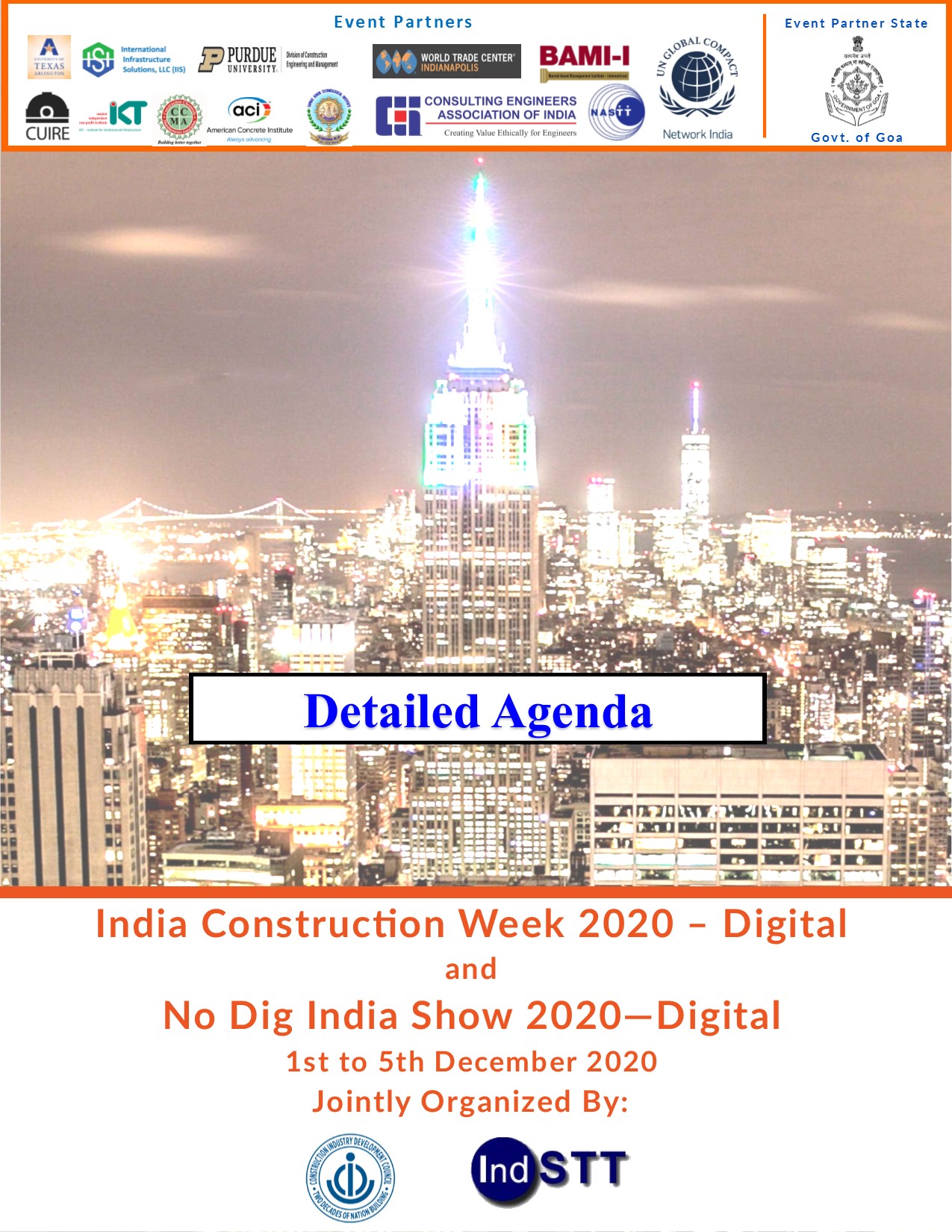 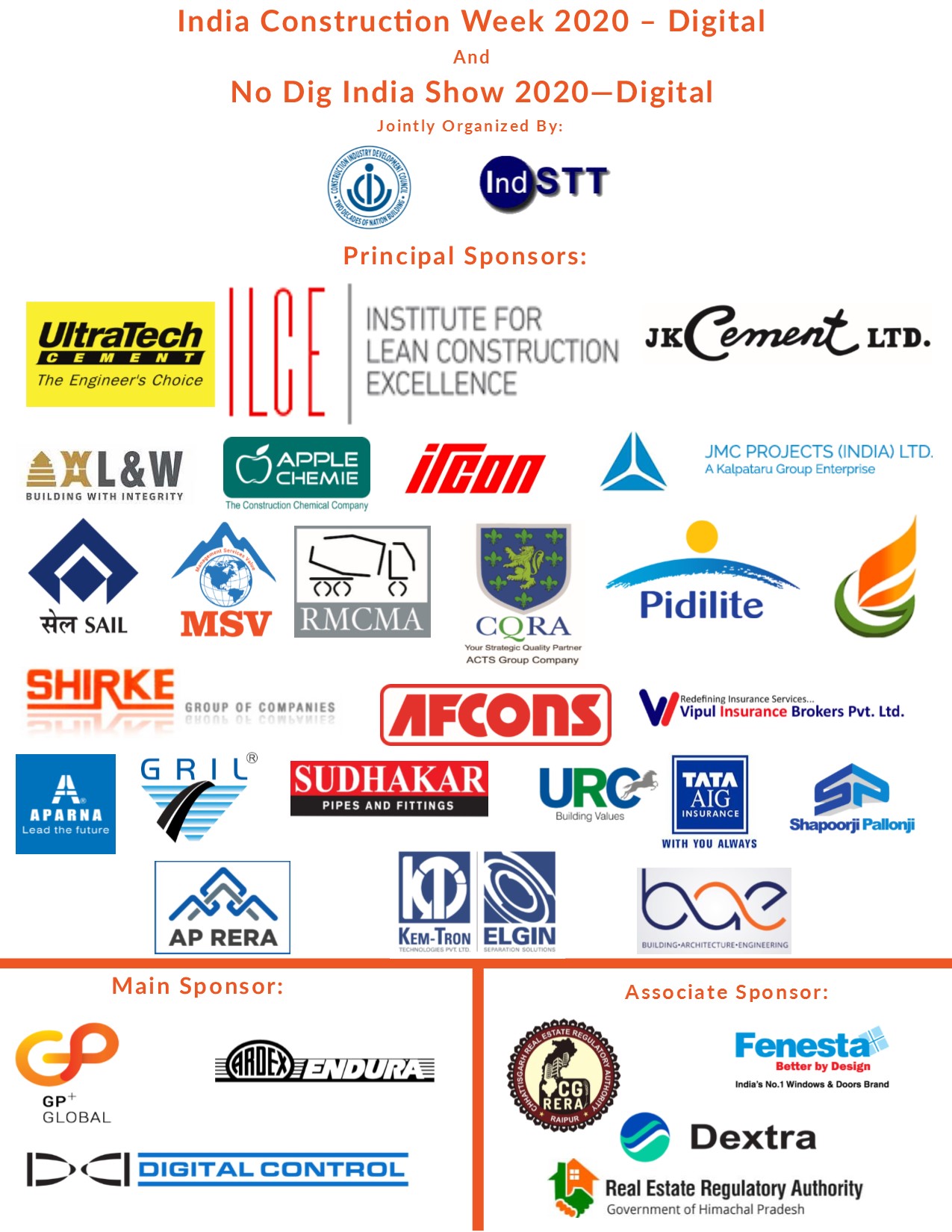 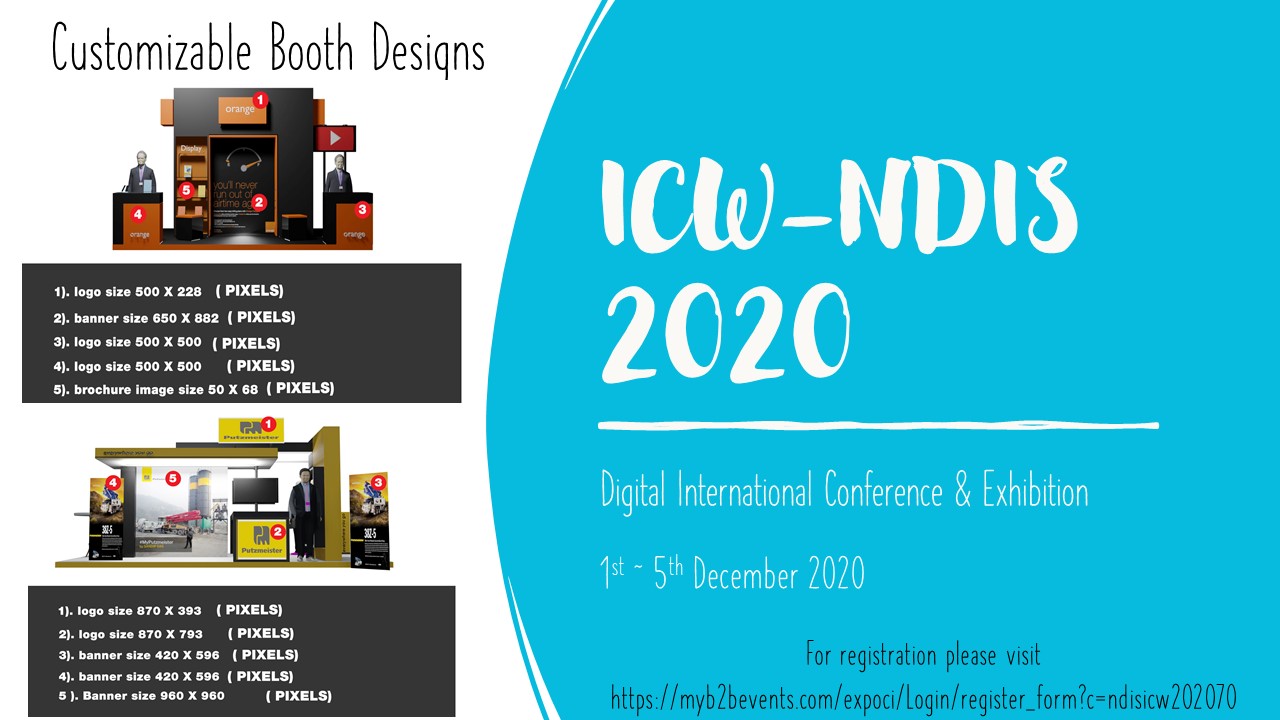 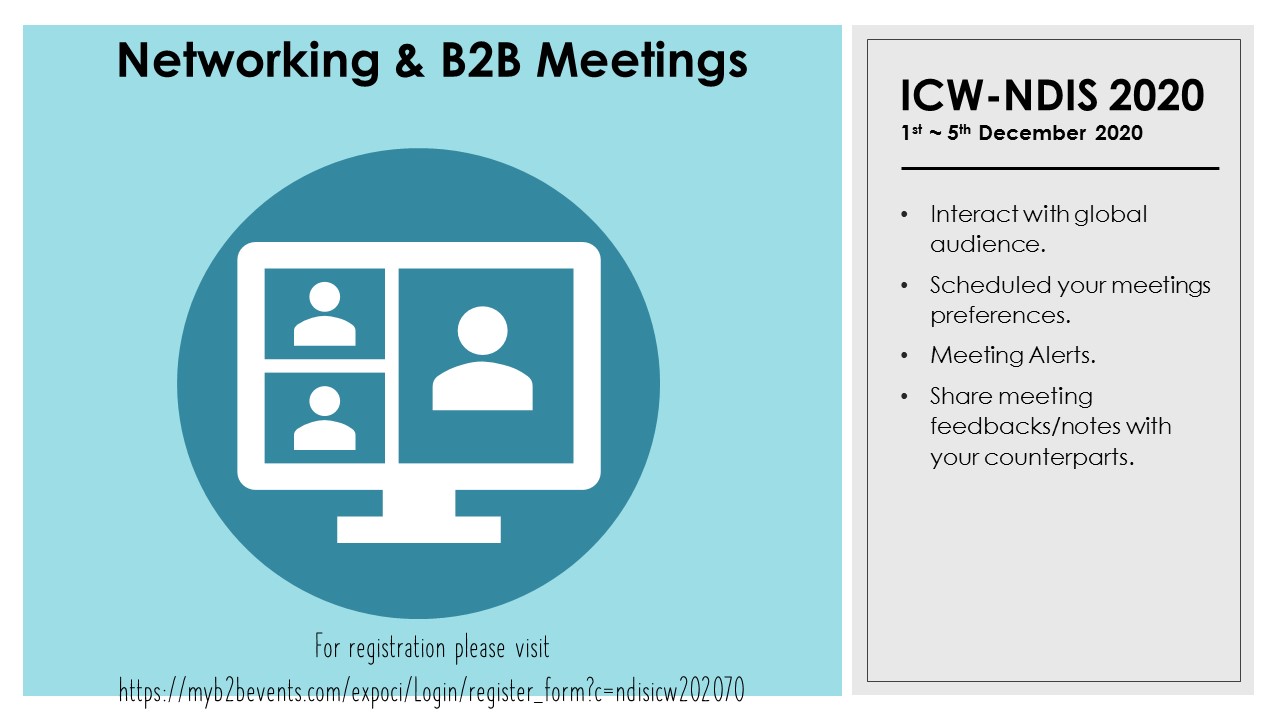 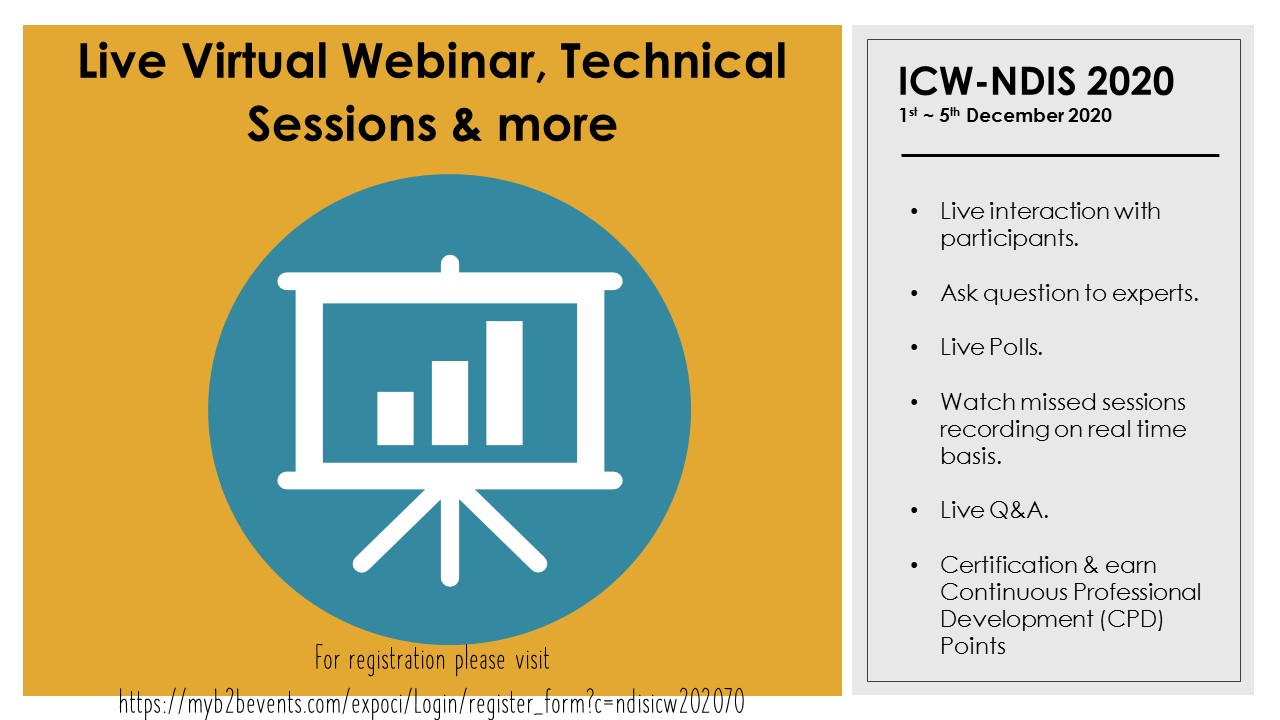 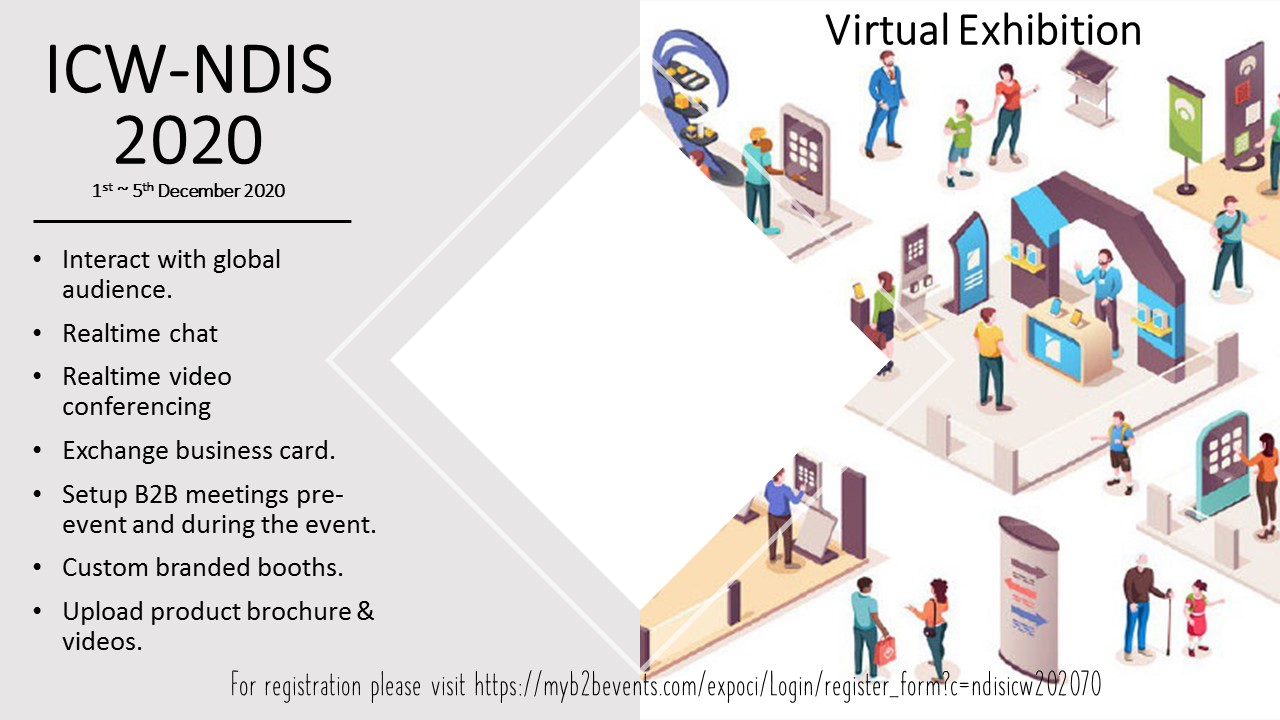 Agenda Index1stDecember ProgramProgram Day 1 Hall 1Program for Day 1Date 1st December 2020End of Day 1Program Day 1 Hall 2 Program for Day 1Date 1st December 2020End of Day 1Program Day 1 Hall 3 Program for Day 1Date 1st December 2020End of Day 1Program Day 1 Hall 4Program for Day 1Date 1st December 2020End of Day 12nd December ProgramProgram Day 2 Hall 1Date 2nd December 2020End of Day 2Program Day 2 Hall 2Date 2nd December 2020Program Day 2 Hall 3Date 2nd December 2020Program Day 2 Hall 4Date 2nd December 2020End of Day 23rdDecember ProgramHall 1 Program Day 3Date 3rd December 2020Hall 2 Program Day 3Date 3rd December 2020End of Day 3Hall 3 Program Day 3Date 3rd December 2020End of Day 3Hall 4 Program Day 3Date 3rd December 2020End of Day 34thDecember ProgramHall1 Program -Day 4Date 4th December 2020End of Day 4Hall 2 Program Day 4Date 4th December 2020End of Day 4Hall 3 Program Day 4Date 4th December 2020End of Day 4Hall 4 Program Day 4Date 4th December 2020End of Day 45thDecember ProgramHall 1 Program Day 5Date 5th December 2020End of Day 5 & ConferenceHall 2 Program Day 5Date 5th December 2020End of Day 5 & ConferenceHall 3 Program Day 5Date 5th December 2020End of Day 5 & ConferenceHall 4 Program Day 5Date 5th December 2020End of Day 5 and ConferenceSl. No.DescriptionPage No.1Day 1	1st December 2020 ProgramHall 1 ProgramHall 2 ProgramHall 3 ProgramHall 4 Program781012132Day2	2ndDecember 2020 ProgramHall 1 ProgramHall 2 ProgramHall 3 ProgramHall 4 Program14151718203Day 3	3rdDecember 2020 ProgramHall 1 ProgramHall 2 ProgramHall 3 ProgramHall 4 Program21222325274Day 4	4thDecember 2020 ProgramHall 1 ProgramHall 2 ProgramHall 3 ProgramHall 4 Program29303233345Day 5	5thDecember 2020 ProgramHall 1 ProgramHall 2 ProgramHall 3 ProgramHall 4 Program363740424409.10 -10.30 hrs.09.10 -10.30 hrs.Opening ceremony of ICW – NDIS 2020 DigitalOpening ceremony of ICW – NDIS 2020 Digital09.10 – 09.12 hrs.09.10 – 09.12 hrs.Compare’s address – Mr. Praveen Tiwari, GM CIDC & Lighting of Digital Lamp Compare’s address – Mr. Praveen Tiwari, GM CIDC & Lighting of Digital Lamp 09.12 – 09.14hrs.09.12 – 09.14hrs.Welcome Address – Dr. P. S. Rana, Chairman CIDCWelcome Address – Dr. P. S. Rana, Chairman CIDC09.14 – 09.19hrs.09.14 – 09.19hrs.Inaugural Address–Dr. B. D. Mundhra, Patron CIDCInaugural Address–Dr. B. D. Mundhra, Patron CIDC09.19 – 09.21hrs.09.19 – 09.21hrs.Inaugural Address – Dr. U. K. Kohli, Chairman Emeritus CIDCInaugural Address – Dr. U. K. Kohli, Chairman Emeritus CIDC09.21 – 09.25 hrs.09.21 – 09.25 hrs.Inaugural Address – Mr. Anil Kumar Chaudhary, Chairman SAILInaugural Address – Mr. Anil Kumar Chaudhary, Chairman SAIL09.25 – 09.29 hrs.09.25 – 09.29 hrs.Inaugural Address – Mr. S. K Chaudhary, CMD, IRCONInaugural Address – Mr. S. K Chaudhary, CMD, IRCON09.29 – 09.30hrs.09.29 – 09.30hrs.Message from Hon’ble CM, GoaMessage from Hon’ble CM, Goa09.30 – 09.31hrs.09.30 – 09.31hrs.Message from Hon’ble Governor, OdishaMessage from Hon’ble Governor, Odisha09.31 – 09.40hrs.09.31 – 09.40hrs.Inaugural Address – Dr. Mo. Najafi, 
Director CUIRE and Prof. University of Texas at Arlington, USAInaugural Address – Dr. Mo. Najafi, 
Director CUIRE and Prof. University of Texas at Arlington, USA09.40 – 10.16 hrs.09.40 – 10.16 hrs.Trenchless Keynote Address- Dr. Tom Iseley, 
Professor of Engineering Practice Beavers Heavy Construction Distinguished Fellow CE & Management, Purdue University, USATrenchless Keynote Address- Dr. Tom Iseley, 
Professor of Engineering Practice Beavers Heavy Construction Distinguished Fellow CE & Management, Purdue University, USA10.16 – 10.20hrs.10.16 – 10.20hrs.Chief Guest Address - Dr. Rajeev Kumar, Vice Chairman NITI AayogChief Guest Address - Dr. Rajeev Kumar, Vice Chairman NITI Aayog10.20 – 10.21 hrs.10.20 – 10.21 hrs.Digital Release of PublicationsDigital Release of PublicationsMessage by Mr. Hage Tari, Secretary Industries, Govt. of Arunachal Pradesh Message by Mr. Hage Tari, Secretary Industries, Govt. of Arunachal Pradesh 10.21 – 10.30 hrs.10.21 – 10.30 hrs.Vote of Thanks – Dr. P. R. Swarup, Director General, CIDCVote of Thanks – Dr. P. R. Swarup, Director General, CIDC10.30-12.00 hrs.10.30-12.00 hrs.Session 2Session 210.30 – 10.33hrs10.30 – 10.33hrsIntroduction on Disaster Management by Dr. Shuchita Kumar, Director Projects, CIDCIntroduction on Disaster Management by Dr. Shuchita Kumar, Director Projects, CIDC10.33 – 10.43hrs10.33 – 10.43hrsHow Construction Sector can help in Disaster Mitigation & contribute for the growth of the Nation by Mr Amandeep Garg,How Construction Sector can help in Disaster Mitigation & contribute for the growth of the Nation by Mr Amandeep Garg,10.43 – 10.58hrs10.43 – 10.58hrsOwner Driven Construction of Houses (ODCH) - Bringing Back Smiles by Dr. GIRISH CHANDRA JOSHI, DehradunOwner Driven Construction of Houses (ODCH) - Bringing Back Smiles by Dr. GIRISH CHANDRA JOSHI, Dehradun10.58 – 11.10hrs10.58 – 11.10hrsCEDAP- NCPDP Building Artisan Education Program by Mr. Rajendra Desai, Ahmadabad CEDAP- NCPDP Building Artisan Education Program by Mr. Rajendra Desai, Ahmadabad 11.10 - 11.41hrs11.10 - 11.41hrsDisaster Resilient Constructions-A, Step Towards Sustainable Habitat by Dr. Chandan GhoshDisaster Resilient Constructions-A, Step Towards Sustainable Habitat by Dr. Chandan Ghosh11.41 – 11.53hrs11.41 – 11.53hrsAdvances in ground Improvement Techniques Biogeotechnics of Granular Soils by Dr. Neelima SatyamAdvances in ground Improvement Techniques Biogeotechnics of Granular Soils by Dr. Neelima Satyam11.53 – 12.04hrs11.53 – 12.04hrsRisk Assessment and Risk Management Approach For Construction Business in Post COVID Situation by Dr. Pramod M. DeshpandeRisk Assessment and Risk Management Approach For Construction Business in Post COVID Situation by Dr. Pramod M. Deshpande12.04 – 12.20hrs12.04 – 12.20hrsNondestructive Testing and the Concrete Infrastructure Industry by Mr. Abhijit Ganguli IIT TirupatiNondestructive Testing and the Concrete Infrastructure Industry by Mr. Abhijit Ganguli IIT Tirupati12.20 – 12.30hrs12.20 – 12.30hrsParticipant InteractionsParticipant Interactions12.30-14.00 hrs.12.30-14.00 hrs.Exposition Visits & BreakExposition Visits & Break14.00-16.00 hrs.14.00-16.00 hrs.TECHNICAL SESSION – CONCRETE TECHNOLOGY (FOR ICW-NDIS 2020 DIGITAL)TECHNICAL SESSION – CONCRETE TECHNOLOGY (FOR ICW-NDIS 2020 DIGITAL)14.00 – 14.05 hrs.14.00 – 14.05 hrs.Opening Remarks by Steering Committee Chairman by Dr. S K ManjrekarOpening Remarks by Steering Committee Chairman by Dr. S K Manjrekar14:05 – 14:15 hrs.14:05 – 14:15 hrs.Reviving construction industry post-Covid in one of the largest Municipal Corporations MCGM Mumbai by Mr. Vinod Chithore & Mr. Sanjay NirmalReviving construction industry post-Covid in one of the largest Municipal Corporations MCGM Mumbai by Mr. Vinod Chithore & Mr. Sanjay Nirmal14:15 – 14:41 hrs.14:15 – 14:41 hrs.World Bank Group - Management of COVID-19 Crisis by Corporate Real Estate by Mr. Jagdish Rele, USAWorld Bank Group - Management of COVID-19 Crisis by Corporate Real Estate by Mr. Jagdish Rele, USA14:41 – 15:11 hrs.14:41 – 15:11 hrs.TECHNICAL SESSION – Agro Technology & InfrastructureTECHNICAL SESSION – Agro Technology & Infrastructure14:41 – 14:43 hrs.14:41 – 14:43 hrs.Introduction by Er. Sunil Mahajan, Addl. Director General CIDC & Convener Steering CommitteeIntroduction by Er. Sunil Mahajan, Addl. Director General CIDC & Convener Steering Committee14:43 - 15:03 hrs.14:43 - 15:03 hrs.Overview of Agro-Technology by Chairman of Steering Committee by Padma Shree Prof. Brahma Singh, Chairman, BSHF, Delhi, Former Emeritus Scientist, Member State Planning & Monitoring Board, U.T. of LadakhOverview of Agro-Technology by Chairman of Steering Committee by Padma Shree Prof. Brahma Singh, Chairman, BSHF, Delhi, Former Emeritus Scientist, Member State Planning & Monitoring Board, U.T. of Ladakh15:03 – 15:11 hrs.15:03 – 15:11 hrs.Practical Applications of Tech in Agri-business by Shri C. Devarajan, Managing Director, URC Construction P. Ltd.Practical Applications of Tech in Agri-business by Shri C. Devarajan, Managing Director, URC Construction P. Ltd.15:11 – 16:11 hrs.15:11 – 16:11 hrs.Skilling InitiativesSkilling Initiatives15:11 – 15:25 hrs.15:11 – 15:25 hrs.“Skilling needs of Rural Construction workers” by Mr. Prasanna Sriraman, Specialist in Market Systems, Terwilliger Center for Innovation in Shelter“Skilling needs of Rural Construction workers” by Mr. Prasanna Sriraman, Specialist in Market Systems, Terwilliger Center for Innovation in Shelter15:25 – 15:39 hrs.15:25 – 15:39 hrs.‘Modern Technical Training’ by Er. Sunny Surlakar, Head Technical Services, S S Buildchem Pvt. Ltd.‘Modern Technical Training’ by Er. Sunny Surlakar, Head Technical Services, S S Buildchem Pvt. Ltd.15:39 – 15:43 hrs.15:39 – 15:43 hrs.‘Industry perspective on Skilling initiatives in India’ by Mr. Manish Kumar Singh, CSR Head, Everest Foundation‘Industry perspective on Skilling initiatives in India’ by Mr. Manish Kumar Singh, CSR Head, Everest Foundation15:43 – 15:50 hrs.15:43 – 15:50 hrs.“Ever Changing skilling requirements in India” by Mr. Deepinder Virk, HILTI“Ever Changing skilling requirements in India” by Mr. Deepinder Virk, HILTI15:50 – 16:00 hrs.15:50 – 16:00 hrs.An Industry Perspective on skilling needs by Mr. Pramod Kumar Mishra, GM (Training and Development), G R Infrastructure Limited.An Industry Perspective on skilling needs by Mr. Pramod Kumar Mishra, GM (Training and Development), G R Infrastructure Limited.16:00 -16:15 hrs.16:00 -16:15 hrs.Participants InteractionsParticipants Interactions16:15 -17:00 hrs.16:15 -17:00 hrs.Exposition Visits & BreakExposition Visits & Break17.00 – 18 .30 hrs.17.00 – 18 .30 hrs.Session - Real EstateSession - Real Estate17.00 – 17.08 hrs.17.00 – 17.08 hrs.Opening Remarks by Steering Committee Chairman Mr. Velamati RamnathOpening Remarks by Steering Committee Chairman Mr. Velamati Ramnath17.08 – 17.16 hrs.17.08 – 17.16 hrs.A Perspective on Real Estate from HP RERA by Dr. Shrikant Baldi, Chairman, Himachal RERAA Perspective on Real Estate from HP RERA by Dr. Shrikant Baldi, Chairman, Himachal RERA17.16 – 17.30 hrs.17.16 – 17.30 hrs.A Perspective on Real Estate from CG CREDAI by Mr. Vivek Dhand, Chairman, Chattisgarh RERAA Perspective on Real Estate from CG CREDAI by Mr. Vivek Dhand, Chairman, Chattisgarh RERA17.30 – 17.51 hrs.17.30 – 17.51 hrs.Redevelopment Post Pandemic- Challenges and a way Foreward by Er. Umesh DhargalkarRedevelopment Post Pandemic- Challenges and a way Foreward by Er. Umesh Dhargalkar17.51 – 18.00 hrs.17.51 – 18.00 hrs.Industry Perspective on real estate with particular reference to Maharastra State by Mr. Anand J Gupta, CMD, A Y G Realty Pvt. Ltd.Industry Perspective on real estate with particular reference to Maharastra State by Mr. Anand J Gupta, CMD, A Y G Realty Pvt. Ltd.18.00-18.30 hrs.18.00-18.30 hrs.Participants InteractionsParticipants Interactions09.10 -10.30 hrs.Opening ceremony of ICW – NDIS 2020 Digital09.10 – 09.12 hrs.Compares’ address – Mr. Praveen Tiwari, GM CIDC & Lighting of Digital Lamp 09.12 – 09.14hrs.Welcome Address – Dr. P. S. Rana, Chairman CIDC09.14 – 09.19hrs.Inaugural Address–Dr. B. D. Mundhra, Patron CIDC09.19 – 09.21hrs.Inaugural Address – Dr. U. K. Kohli, Chairman Emeritus CIDC09.21 – 09.25 hrs.Inaugural Address – Mr. Anil Kumar Chaudhary, Chairman SAIL09.25 – 09.29 hrs.Inaugural Address – Mr. S. K Chaudhary, CMD, IRCON09.29 – 09.30hrs.Message from Hon’ble CM, Goa09.30 – 09.31hrs.Message from Hon’ble Governor, Odisha09.31 – 09.40hrs.Inaugural Address – Dr. Mo. Najafi, 
Director CUIRE and Prof. University of Texas at Arlington, USA09.40 – 10.16 hrs.Trenchless Keynote Address- Dr. Tom Iseley, 
Professor of Engineering Practice Beavers Heavy Construction Distinguished Fellow CE & Management, Purdue University, USA10.16 – 10.20hrs.Chief Guest Address - Dr. Rajeev Kumar, Vice Chairman NITI Aayog10.20 – 10.21 hrs.Digital Release of Publications10.21 – 10.30 hrs.Vote of Thanks – Dr. P. R. Swarup, Director General, CIDC1030 - 1135hrs.Session - Steel1030 - 1034 hrs.Chairman’s Message by Mr Anil Kumar Chaudhary, Chairman SAIL & Chairman, Steering Committee on Steel1034 - 1048 hrs.Construction & Infrastructure vision of India & Role of Steel by Mr Sushim Banerjee, Former DG, INSDAG1048 -1102 hrs.Reasons to stimulate the Steel Construction Industry by Dr S S Mishra, Professor, NIT, Patna1102 – 1117 hrs.Tubular Design in High Rise Structures by Mr Gauri Shankar Dubey, Former Executive Director, SAIL 1117 - 1135 hrs.Steel in Construction by Mr. Prabir Raychaudhury, Former Director (Commercial), RINL1135 – 1205hrs.Session - Skilling1130 – 11.37 hrs.Opening Remarks by Steering Committee Chairman by Dr. B D Mundhra, Chairman and Managing Director, Simplex Infrastructure Limited1137 – 1147 hrs.UP Government Perspective on “Skilling Initiatives Post Pandemic” by Mr. Kunal Silku, Managing Director, UP Skill Development Mission, Government of UP1147 - 1200 hrs.Skilling Initiatives In India- A Training Providers Perspective by Dr. Romira Roy, Managing Director, SEED1205 – 1215hrs.Participant Interactions1215-1400 hrs.Exposition Visits & Break1400- 1430 hrs.Session - CEMENT1400 – 1408 hrsChairman’s Message by Mr Sanjay Mathur, Chief Special Initiatives Office, UltraTech Cement Limited1408 – 1423 hrsNCCBMs role towards sustainability of Cement and Construction Sector by Dr. B.N. Mohapatra, DG, NCCBM1423 - 1428 hrsRole of Cement in Revival of Construction Industry & cementing a Green India by Mr. Shashi Gaggar, Vice President (SIG), Special Initiatives Group, UltraTech Cement Limited1428 - 1449 hrsDry Mix Mortar: Key Influencer in today’s construction by Mr R.K.  JHA, G. M  [C.T. S], J K Cement Ltd.1449 -1500 hrsChallenge and opportunity in RMC a sustainable product by Mr. Ramesh Joshi, President, RMCMA1500 – 1516 hrsGreen & Sustainable Solutions RMC by Mr. A. K. Jain, Technical Advisor, RMCMA1516 – 1530 hrsRole of RMC in Revival of Construction Industry by Mr Atul Desai, Executive Director & CEO, RMC Division, Prism RMC 1530 – 1545 hrsConcrete Ready Mix the Way Forward for a 25 Trillion Economy by Mr S V Patil, Head RMC & Key Accounts, Ultratech Cement Ltd1545 – 1600 hrsPresentation* by Mr. P.N Ojha, HOC CDR, National Council for Cement and Building Materials1600-16.30 hrs.Participants Interactions16.30-17.00 hrs.Exposition Visits & Break17.00-18.30 hrs.Session - PRE-ENGINEERED & PREFABRICATED CONSTRUCTION1700 - 1706 hrsChairman’s Message by Mr. Yogesh Kajale, Vice President (Engineering, Planning & Design), B G Shirke Construction Technology Pvt Ltd1706 – 1723 hrsPrecast Concrete Construction for Buildings and Way Forward by Prof. N. Raghavan, Professor, Practice, IIT, Madras1723-1740 hrsInnovation in Jointing Systems in Precast construction by Prof. C.B.K. Rao, NIT Warangal1740 - 1800 hrsPrecast Development in India by Mr. C A Prasad, President, PSI & Director, Metey Engineering & Consultancy Pvt Ltd.18.00-18.15 hrs.Participants Interactions09.10-10.30 hrs.Opening ceremony of ICW – NDIS 2020 Digital09.10 – 09.12 hrs.Compares’ address – Mr. Praveen Tiwari, GM CIDC & Lighting of Digital Lamp 09.12 – 09.14hrs.Welcome Address – Dr. P. S. Rana, Chairman CIDC09.14 – 09.19hrs.Inaugural Address–Dr. B. D. Mundhra, Patron CIDC09.19 – 09.21hrs.Inaugural Address – Dr. U. K. Kohli, Chairman Emeritus CIDC09.21 – 09.25 hrs.Inaugural Address – Mr. Anil Kumar Chaudhary, Chairman SAIL09.25 – 09.29 hrs.Inaugural Address – Mr. S. K Chaudhary, CMD, IRCON09.29 – 09.30hrs.Message from Hon’ble CM, Goa09.30 – 09.31hrs.Message from Hon’ble Governor, Odisha09.31 – 09.40hrs.Inaugural Address – Dr. Mo. Najafi, 
Director CUIRE and Prof. University of Texas at Arlington, USA09.40 – 10.16 hrs.Trenchless Keynote Address- Dr. Tom Iseley, 
Professor of Engineering Practice Beavers Heavy Construction Distinguished Fellow CE & Management, Purdue University, USA10.16 – 10.20hrs.Chief Guest Address - Dr. Rajeev Kumar, Vice Chairman NITI Aayog10.20 – 10.21 hrs.Digital Release of Publications10.21 – 10.30 hrs.Vote of Thanks – Dr. P. R. Swarup, Director General, CIDC10.30-12.00hrs.Session 2 New Dig India Show 2020 Addresses10.30-11.00 hrs.Introduction to new publications released during No Dig India Show 2020 by Dr. Niranjan Swarup, Director General, INDSTT11.00-11.15 hrs.Address from IKT by Dr. Bert Bosseler11.15- 11.30 hrs.Address from NASTT by Mr. Craig Vandaelle, Chairman NASTT, USA11.30- 11.50hrs.Professional Development of Utility Specialist by Ir Dr. King Wong, FHKIUS, FIIUS, RPUS, Executive President, IIUS, Hong Kong  11.50-12.00hrs.Participant Interactions12.00-14.00 hrs.Exposition Visits & Break14.00-16.00 hrs.Session 3 Investigations for Trenchless Projects14.00-14.30 hrs.Geo Physical Techniques for Trenchless Technology Installation by Dr. Sanjay Rana, Chairman Parsan Overseas Pvt. Ltd14.30 – 15.00 hrs.Sub Surface Utility Engineering by Dr. Sanjay Rana, Chairman Parsan Overseas Pvt. Ltd.15.00 – 15.30 hrs.Geo Physical Method for Pipeline Rehabilitation Projects by Dr. Sanjay Rana, Chairman Parsan Overseas Pvt. Ltd.15.30-16.00 hrs.Participants Interactions16.00-17.00 hrs.Exposition Visits & Break17.00 – 18 .30 hrs.Session 4 IKT Workshop17.00 – 17.24 hrs.Sewer Operation in the Pandemic by Dr. Ian Naismith17.24- 17.47 hrs.Flowable Backfill In Sewer Construction by Dr. Ian Naismith17.47-18.10 hrs.Rehabilitation of Sewer Manholes by Dr. Ian Naismith18.10-18.30 hrs.Participants Interactions09.10-10.30 hrs.Opening ceremony of ICW – NDIS 2020 Digital09.10 – 09.12 hrs.Compares’ address – Mr. Praveen Tiwari, GM CIDC & Lighting of Digital Lamp 09.12 – 09.14hrs.Welcome Address – Dr. P. S. Rana, Chairman CIDC09.14 – 09.19hrs.Inaugural Address–Dr. B. D. Mundhra, Patron CIDC09.19 – 09.21hrs.Inaugural Address – Dr. U. K. Kohli, Chairman Emeritus CIDC09.21 – 09.25 hrs.Inaugural Address – Mr. Anil Kumar Chaudhary, Chairman SAIL09.25 – 09.29 hrs.Inaugural Address – Mr. S. K Chaudhary, CMD, IRCON09.29 – 09.30hrs.Message from Hon’ble CM, Goa09.30 – 09.31hrs.Message from Hon’ble Governor, Odisha09.31 – 09.40hrs.Inaugural Address – Dr. Mo. Najafi, 
Director CUIRE and Prof. University of Texas at Arlington, USA09.40 – 10.16 hrs.Trenchless Keynote Address- Dr. Tom Iseley, 
Professor of Engineering Practice Beavers Heavy Construction Distinguished Fellow CE & Management, Purdue University, USA10.16 – 10.20hrs.Chief Guest Address - Dr. Rajeev Kumar, Vice Chairman NITI Aayog10.20 – 10.21 hrs.Digital Release of Publications10.21 – 10.30 hrs.Vote of Thanks – Dr. P. R. Swarup, Director General, CIDC10:30 – 12:00 hrs.Day – 1 Session- 2, Academia10:30 - 10:43 hrs.Welcome Address by Prof P.K Garg, IIT, Roorkee10:43–11:34 hrs.Technical Presentation on Laser and Drone Survey by Prof P.K Garg11:34–12:03 hrs.Flood Hazard Management for smart city development by using computer simulation, Remote sensing & GIS by Prof. T I Eldho, IIT, BombayParticipant InteractionsExposition Visits & Break14.00-17.00hrsDay – 1 Session- 3, Educational Stream14.00-17.00hrsSystematic Approach to waterproofing for durable constructionDay & Time Session 1 09:30 – 11:05 hrs.Session 1A - PRE-ENGINEERED & PREFABRICATED CONSTRUCTION09:30 – 09:45 hrs.Indigenization in setting up precast Industry in India by Mr. Satyanarayana, Managing Director, Inventaa Industries Ltd., Hyderabad09:45 – 09:55 hrs.Inner Engineering in construction for Sustainability & Productivity by Mr. Raj Pillai, MD, Starworth Infrastructure Pvt Ltd09:55 – 10:10 hrs.11 Storey Residential Apartment Building Constructed using Precast Construction Technology at Dundigal Hyderabad by Mr C.A. Prasad, President, PSI 10:10 – 10:25 hrs.Do it right the second time by Mr. T P Singh Director, Construction Research Technologies10:25 – 10:50 hrs.                                    Precast Work and Jointing of Panels by Mr. Vivek Naik, CEO & Managing Director, Apple Chemie India Pvt. Ltd10:50 – 11:05 hrs.“Some aspects of Site Administration in Precast Building Projects by Mr Anand Gosavi, Partner, A.A.PMC & ENGINEERING LLP11:05 – 12:10 hrs.Session 1B - STEEL 11:05 – 11:25 hrs.Waste to Wealth from Steel Slag by Mr Gauri Shankar Dubey, Former Executive Director, SAIL11:25 – 11:50 hrs.Strategy to enhance Steel Consumption by  Mr. T.K. Sahu, Former, ED (Commercial), SAIL11:50 -12:10 hrs.Lifecycle cycle costing in steel construction by Mr P K Sen, DG, INSDAG12.10-14.00 hrs.Exposition Visit & Break14:00 – 16:10 hrs.Session 2 - ENERGY (POWER, OIL & GAS)14:00: - 14:10: hrs.Introduction Shri. Ashutosh Bhardwaj Director (Corporate Affairs), CIDC
& Convener Steering Committee on Energy, ICW 202014:10 -14:20 hrs.Chairman’s address by Shri Balraj Joshi (Former CMD), NHPC Ltd14:20– 14:40 hrs.Impact of resource wastage on Indian Economy including Indian Construction Industry by Shri Sunil Gupta (Additional Vice President) BSES Yammna Power Ltd14:40 – 15:10 hrs.Understanding investigations for tunnels in Himalayas by Dr. Gopal Dhawan (Founder & Chairman) by Dr. Dhawan Academy of Geologist15:10 - 15:25 hrs.Construction and Sustainable Development Course by Dr. Bhaskar Chatterjee (Director General & CEO) Indian Institute of Corporate Affairs15:25 - 15:50 hrs.Sustainable Developments Goals by Shri. Aseem Kumar (Head, Asia Pacific Resource Centre) Global Compact Network, India1550 - 16.10 hrs. Exposition Visit & Break16.10-18.10 hrs.Session 3 - SUSTAINABILITY16:10 - 17:05 hrs.Construction Compliance of SDGs by Prof JL Narayan Former Adviser Ministry of Statistics & Programme Implementation, Consultant   ADB, UN Adviser, Advisor Commonwealth and Management Consultant17:50 - 17:25 hrs.The Sustainable Development Goals 2030 by Ms Anupma Kohli17:25-18:10 hrs.Participant InteractionsTimingSession09:30 – 13:00 hrs.Session 1 - ILCE09:30 - 09:40 hrs.About ILCE by Mr. Anup Mathew, Chairman-ILCE BOD, Business Head- Godrej Construction & C. Devarajan, Director-ILCE, Managing Director URC Constructions09:40 - 10:10 hrs.Introduction to Lean Construction by  Prof. N. Raghavan, Director- ILCE, Prof. of Practice IIT Madras10:10 - 10:30 hrs.Lean Construction & Automation by Dr. Koshy Varghese, Director-ILCE, Department of Civil Engg, IIT Madras10:30 - 11:40 hrs.Exposition of Lean Construction Tools & Case Studies by various Practitioners11: 40- 11:50 hrs.Intermission (Exposition Visit & Break)11:50 - 12:45 hrs.Construction Experts on Benefits from Lean and Guidance to projects by Mr Subodh Dixit (Shapoorji Pallonji-E&C), Mr Giridhar Rajagopalan (Afcons), Mr C. Devarajan (URC), Mr R. Shankar Narayanan (L&T Construction) & Prof. N. Raghavan12:45 - 12:50 hrs.Future possibilities for Lean in Indian Construction Industry by Dr Koshy Varghese and Prof. N. Raghavan-IIT Madras 12:50 - 13:00 hrs.ILCE action plan for the future Mr. Kaezad Karanjawala, Secretary General-ILCE13:00 – 14:00 hrs.Exposition Visit & Break16:00 – 18:05 hrs.Session 2 - ILCE16:00 - 16:05 hrs.Welcome address & About ILCE by Anup Mathew, Chairman-ILCE BOD &
Business Head - Godrej Construction16:05 - 16:35 hrs.A Brief Introduction to Lean Construction by Prof. N. Raghavan, Director- ILCE, Prof. of Practice IIT Madras16:35 - 17:55 hrs.Panel Discussion with Experts form Construction Industry on Lean Practices and Benefits form Lean - Moderated  by Dr Ashwin Mahalingam, IIT -Madras Panel: ILCE Directors Mr Anup Mathew (Godrej Construction), Prof. N. Raghavan (IIT Madras), Mr Giridhar Rajagopalan (Afcons), Mr C.Devarajan (URC), Mr R. Shankar Narayanan (L&T Construction), Dr Koshy Varghese (IIT-M)17:55 - 18:00 hrs.  Future possibilities for Lean in Indian Construction industry by Dr Koshy Varghese & Prof. N. Raghavan- IIT Madras18:00 - 18:05 hrs.Future Plans for ILCE, Vote of thanks by Mr. Kaezad Karanjawala- Secretary General, ILCE09.30 to 12.10 hrs.Session 1 - CONCRETE TECHNOLOGY09:30 to 10:00 hrs.“The transformation of the concrete industry in the face of the challenge of COVID 19 in Mexico” by  Dr. Arturo Gaytan Covarrubias10:00 to 10:30 hrs.Social appropriation and application of corrosion and concrete knowledge in the face of pandemics and natural disasters by  Dr. Pedro Castro Borges10:30 to 10:45 hrs.“Post Covid-19 Concrete Technology, New Norms and Best Practice in Singapore. By Dr. Lu Jin Ping10:45 to 11:05 hrs.“Accessible and Sustainable Construction in Tropical Areas after COVID-19: Standard INTE C170: 2020, RESET” by Eng. Thyssen Wong,11:05 to 11:35 hrs.Reinforced Concrete Durability in Iberoamerican Environments DURACON Project: during and post Pandemic Regime by Dr. Oladis Troconis de Rincón11:35 to 11:50 hrs.Finding our feet on challenging construction times by Ms. Alma Reyes Aurac11:50 to 12:10 hrs.What awaits construction industry in circular economy era by Dr. Ömer ÇİMEN12.10-14.00 hrs.Exposition Visits & Break14:00 to 16:05 hrs.Session 2 - CONCRETE TECHNOLOGY 14:00 to 14:30 hrs.Engineered Cementitious Composites (ECC) for Masonry and Concrete Structures necessity to post covid construction scenario by Dr. Shamsher Singh14:30 to 14:45 hrs.Food Industry Concrete Surface Protection Requirements of COVID19 by Dr. Guillermo Loayza14:45 to 15:10 hrs.Process of construction elevated viaducts and bridges precasted as response to speed up the process due to the pandemic by Dr. Martin Polimeni15:10 to 15:40 hrs."Challenges in the design and use of self-healing concretes" by Dr. Fernanda Pacheco15:40 to 16:05 hrs.Embedding innovation and resilience for sustaining growth in unfavourable economic periods: A Northern Ireland Model by Dr. Sreejith NanukuttanExposition Visits & Break16:05 – 18:00 hrs.Session 3 - CONCRETE TECHNOLOGY 16:05 to 16:20 hrs.Roles of High-Performance Concrete in Post Covid World” by Dr. Zack Lim16:20 to 16:40 hrs.“Measures adopted by the construction industry of El Salvador in the wake of COVID19” by Dr. Wilfredo Guerrero16:40 to 17:00 hrs.“The effects of COVID-19 on the construction industry of Turkey and the possible remedies for the past pandemic period” by Prof. Dr. Nilufer Ozyurt Zihnioglu17:00 to 17:20 hrs.“Advances in concrete technology: Thinking Post Covid-19” by Dr. Omar J. Silva Rico17:20 to 17:30 hrs.“Qualifying alternatives for greening the construction industry – A case study on the use of recycled concrete aggregate” by Dr. Mayuri Wijayasundara 17:30 to 18:00 hrs.Unlocking the Unlocked" by Mr. Aniruddha Nakhawa09:30 – 12:00 hrs.Session 1 – Education09:30 – 09:43 hrs.LiDAR Technology for Mapping for Modern Constructions by Dr. Bharat Lohani, IIT-Kanpur09:43 – 10:13 hrs.Management of Earthquake Risks, Challenges & Issues (Life, Property, Environment) by Prof Rahul Ralegaonkar, VNIT-Nagpur10:13 – 11:06 hrs.Bio cementation - An Eco-Friendly Technique for structural amelioration of cementitious materials by Dr. Madhuwanti Latkar, VNIT-Nagpur11:06 – 12:00 hrs.Educational Streams12:00 - 02:00 hrs.Exposition Visits & Break02:00 – 03:53 hrs.Session 2 - Education02:00 – 02:40 hrs.NEP 2020: A WAY FORWARD TO RESURGENT AND ATMA NIRBHAR BHARAT - Dr Anil Kumar, SPA, SPIU, Uttar Pradesh02:40 – 03:02 hrs.USE OF SMALL UNMANNED AERIAL VEHICLES (sUAVs) AND MACHINE LEARNING (ML) TECHNIQUES IN CIVIL ENGINEERING - Dr Bushra Zaman, Nodal Officer (Academic), SPIU, Bihar03:02 – 03:15 hrs.IMPARTING EDUCATION AT THE TIME OF PANDEMIC - Prof V B Vanvari,Head, CE, SVKM's SBMP, Mumbai03:15 – 03:35 hrs.Post Covid World – The Face of Online Internship - Er. Umesh Dhargalkar, Dhargalkar Technoesis (I) Pvt. Ltd, Mumbai03:35 – 03:53 hrs.Online Engineering Education Model During Covid-19 - Dr. J B Dafedar, N. K. Orchid College of Engineering & Technology, Solapur03:53 - 05:00Exposition Visits & Break05:00 – 06:00 hrs.Session 3 - Education05:00 – 06:00 hrs.Educational StreamsTime Sessions 9:30 – 11:30 hrs.Session 1 – Construction Equipment & Machinery 09:30 to 09:35 hrs.                  Introduction by Mr. S.N. Murthy Director Finance, CIDC09:35 - 09:40 hrs.                    Introduction by the committee chair – Construction Equipment & Manufacturing by Mr. Ranjeet More-CMD Universal Construction Machinery and Equipment Limited.09:40 - 09:50 hrs.                    Introduction to good practices in Construction by Mr. Praveen Tiwari – General Manager, CIDC09:50 - 10:10 hrs.                    Mr. Rakesh Reddy, Director, Aparna Construction and Estates Pvt. Ltd.10:10 - 10:25 hrs.                    Mr. Manish Kumar Singh, Head CSR - Everest Industries Ltd10:25 - 10:40 hrs.Mr. Pushkar Malik- Managing Director, MSV International INC10:40 – 11:30 hrs.Participant Interactions11:30 – 12:40 hrs.Session 2- Engineering Consultancy11:30 – 11:50 hrs.Challenges and opportunities for the engineering consulting industry in the post covid era by Shri Vidyashankar Hoskere11:50 – 12:20 hrs.Project Management, Getting India Ready to Build World-Class Tourism Destinations by Shri Vikram Chopra12:20-12:40 hrsRevising International view on Regulatory Mechanism of Professions Engineers by Shri Sanna Ratnavel12:40 – 14:00 hrs.Participant Interactions14:00 – 16:00 hrs.Exposition Visits & Break14:00 – 14:30 hrs. Rejigging Approaches for Post-Covid Construction Scenarios by Dr. Ramprakash N 14:30 – 15:00 hrs.Water and Climate Positive Infrastructures for Post- Covid19 by Dr. S. Mohan15:00 - 15:30 hrs.Role of Consulting Engineers in RERA & Expectation more for Engineers from RERA by Er. K. Sundarapandian15:30 – 16:00 hrs.Digitization and mechanisation of Constructionby Shri S. Subramanian Tata16:00 – 17:00 hrs.Exposition Visit & Break17:00 – 18:30 hrs.Session 4 – Engineers Consultants1700 - 17:30 hrs.The role of consulting engineers in social mass housing - Singapore model/ policy matters by Shri Rajavel Inbarajan18:00 - 18:30 hrsParticipant InteractionsDay & Time Sessions 9:30 – 12:00 hrs.Air Conditioning Heating & Refrigeration9:30 – 9:45 hrs.Equipment Certification drives Energy Efficiency and Lowers Global Warmingby Shri Vikram Murthy - AHRI & Chairman Steering Committee9:45 – 9:55 hrs.ISHRAE's Advocacy - the path to enabling better Building Systems by Shri Richie Mittal, President, ISHRAE 9:55 – 10:00 hrs.Technical Committees drive better Practiceby Shri Vishal Kapur - ISHRAE 10:00 – 10:20 hrs.Medium and Small Enterprises Manufacturing for India - the catalysts for rapid upscaling by Shri Ajit Panicker, President, RATA10:20 – 10:25 hrs.Manufacturing to meet the Challenges of the Pandemic and beyond by Shri Jitendra Bhambure - RAMA 10:25 – 10:45 hrs.The India Cold Chain drives progress across India by Shri L N Krishna, RAMA10:45 – 12:00 hrs.Participants Interactions12:00 – 14:00 hrs.Exposition Visits & Break14:00 – 16:10 hrs.Session 2 - CIAC-CIDC Dispute Resolution14:00 – 14:15 hrs.Significant changes in the ‘Arbitration and Conciliation Act 1996 by Er. Gursharan Jit Singh Rosha14:15 – 14:30 hrs.Synopsis - Proposed Article on ‘Departmental Arbitration Clauses by Adv. Sougat Sinha, Advocate, Artha, Advocates & Legal Advisor14:30 – 14:40 hrs.Adjudication, a fang-less process of Resolving Construction Disputesby Adv. Amod K. Dalela, Managing Patner Dalela & Dala14:40 – 15:00 hrs.Virtual Arbitration and remote advocacy by Adv. Ratan K Singh15:00 – 15:10 hrs.Time is a essence of contract and its effect on Arbitrationby Er. Chandrasekhar Gurudas Prabhudessai, RCC Consultancy and valuation of Immovable Properties (Land and Building)15:10 – 15:30 hrs.Practice Techniques for Successful Adr by Mr. Naresh Kumar15:30 – 15:40 hrs.Systematic Approach for Dispute Resolution in Joint Venture Contract for Construction Industryby Er. Vaibhav Gupta, Life Member - ICI, IRC & IBC15:40 - 15:50 hrs.Proper Drafting of Contract Agreement to Avoid Disputes – A case Studyby Er. Krishna Kant, Former UN C.E.15:50 - 16:10 hrs.Type & Nature of Claims likely to come upby Dr. Sanjay Kumar Goyal, Director16:10 – 17:00 hrs.Exposition Visits & Break17:00 – 19:10 hrs.Session 3 – CIAC-CIDC Dispute Resolution17:00 – 17:10 hrs.Petty Contractors need Institutional Arbitration and need CIAC by Er. Vijay Kumar Gupta, Retd. (Chief Engineer MES)17:10 – 17:25 hrs.Use of Online Dispute Resolution and Challengesby Adv. Meenakshi Mukherjee, Practicing Advocate West Bengal State17:20 – 17:35 hrs.Methodology to be adopted for Disposal of Disputeby Prof (Er.) O.P Gupta, VSM, Acting Registrar, CIAC17:35 – 18:50 hrs.Issues Between Architect and client – Disputes & Remediesby Arch. D K Santoshi, Architect Consultant Former Sr. Architect, Consultant Arbitrator DDA & Arbitrator18:50 – 19:10 hrs.Implementation of block chain in construction by CA Surinder Kumar Kalra, Practicing Chartered AccountantDay & Time Sessions 09:30 – 12:30 hrs.Session 1- ‘Construction Chemicals approach to solve post COVID construction challenges’’.09:30 - 09:35 hrsIntroductory remarks by Mr. Sanjay Bahadur09:35 - 09:45 hrsSpray Plasters for rapid construction by Mr Rakesh Shah09:45 - 09:50 hrsSmart Concrete Solutions by Mr Nilotpol Kar09:50 - 10:05 hrs‘’Healthy coatings for healthy environments- freedom from bacteria and virus’’ by Dr Subash Cipy10:05 - 10:35 hrs‘’Advancement in Tile Adhesives’by Dr Arjunan10:35 - 11:25 hrs’Stopping Leakages by Injections’’by Mr Samir Surlekar11:25 - 12:05 hrs‘’EIFS – An Energy Efficient Architectural Façade Solution“ by Mr. Prasad Satavse and Mr. Juan Tejederas Perez -Spain12:05 - 12:30 hrs‘’Introduction to Construction Chemicals- Industry Overview’’ by Mr. Samir Surlaker12:30 -14:00 hrs.Exposition Visits & Break14:00 – 16:15 hrs. Session 2 – EMERGING TECHNOLOGIES IN CONSTRUCTION & INFRASTRUCTURE14:00 – 14:10 hrs.Introduction by Shri. Ashutosh Bhardwaj Director (Corporate Affairs), CIDC & Convener Steering Committee on Energy, ICW 202014:10 – 14:15 hrs.Chairman’s addressby Dr P R Swarup (Director General), CIDC14:15 – 14:20 hrs.Message by Er Vivek Naik (CEO & Managing Director), Apple Chemie India Pvt. Ltd.14:20 – 14:35 hrs.Construction in Post COVID Scenario by Er Vivek Naik (CEO & Managing Director), Apple Chemie India Pvt. Ltd.14:35 – 14:55 hrs.Cordless Technology by Shri Sharan Grover (Product Manager), Hilti India14:55 -15:10 hrs.Dust Free Construction by Shri Harsh Vardhan Verma (Product Manager), Hilti India14:10 – 15:30 hrs.Disrupting Construction with 3 D Printingby Shri. Adithya Jain (Conference Coordinator) Tvasta Manufacturing Solutions Pvt Ltd15:30 – 15:55 hrs.Emerging Technologies in Constriction – A CSIR-SERC Perspective by Prof. Santosh Kapuria (Director) CSIR-Structural Engineering Research Centre15:55: - 16: 15 hrs.Construct Next by Intelligent Building Systems by Shri Sunil Prabhaker (Chief Executive Officer) Building Architecture Engineering16:15 – 17:00 hrs.Exposition Visits & Break17:00 – 18:55 hrs.Session 3 - EMERGING TECHNOLOGIES IN CONSTRUCTION & INFRASTRUCTURE17: 00 - 17:25 hrs.Catapulting Construction Industry with Powerful Artificial intelligence Applications by Shri Himanshu Ujjawal Singh (Director), Aglo 8 & by - Shri. Nandan Mishra, (Founder), Aglo 817:25 - 17:50 hrs.Construction technologies that foster economical construction i.e., more output with lesser workforce involving advanced material & equipmentby Shri Sunny Surlaker (Head Technical Services) Assess Build Chem Private Ltd.17:50 - 18:05 hrs.Integrated Approach to Construction Projectby  Prof. N. Raghavan, FNAE, FICE(UK), FIE(I), Professor of Practice, BTCM Division Department of Civil Engineering, Indian Institute of Technology Madras,18:05 - 18:20 hrs.Innovative Materials for Sustainable Constructionby Er Vivek Naik (CEO & Managing Director), Apple Chemie India Pvt. Ltd.18:20 - 18:40 hrs.Post COVID Construction –Is 3D Printing of concrete and Action by Shri. Manu Santhanam, Professor and Head Department of Civil Engineering, IIT Madras18:40 – 18:55 hrs.BIM for Construction Companies & relevance to Sustainability and post COVID scenario by Ms. Anupma Kohli. Head, Anupama & Associates, Architects & Mr. Ashit Goyal, Architects and Consultants, Anupama Associates – BIM Serv.Day & Time Sessions 09:30 – 11:00 hrs.Session 1 – Steel 09:30 - 09:45 hrs.Emerging trends in steel construction by Dr. Susmita Dasgupta Policy Economist, JPC, Ministry of Steel09:45 – 10:00 hrs.Strategies to enhance steel consumption by Mr. Sanjeev Duggal, Director and Chief Operating Officer Bruce Clay India Private Limited10:00 -11:00 hrs.Rural & Urban Housing for all Role of Architects / Designers for Steel Intensive Buildings Sustainability of Steel by Green Architect by Dr. Hemanta Doloi, Associate Professor, University of Melbourne 11.00 –13:25 hrs.Pre-Engineering & Prefabricated Construction11:00 – 11:25 hrsAdvances in evaluation of building construction technologiesby Dr. Ajay Chourasia, CSIR-Central Building Research Institute, Roorkee11:25 – 11:45 hrsEarthquake Safety of Precast Buildings by Dr Pradeep Kumar Ramancharla, IIIT-Hyderabad11:45 – 11:55 hrs.Innovative materials for sustainable constructionby Mr. Vivek Naik, CEO & Managing Director, Apple Chemie India Pvt. Ltd11:55 – 12:10 hrs.Pharmaceutical Industrial R & T Building Using Precast Construction Technology by Mr. C. A. Prasad Director, Metey Engineering & Consultancy Pvt. Ltd12:10 – 12:30 hrs.Prefabricated construction by Mr. Ajit Bhate, MD, Precast India Infrastructure Pvt. ltd. Pune12:30 – 12:55 hrs.Design of Precast in highrise Commercial Building by Mr. Sanjeev Sharma, Director, Mecor Structural Solutions12:55 – 13:10 hrs.Precast Concrete Construction policy Reforms needed and Contract Condition by Mr. Surya Prakash, M.D Satyavani Consultants Pvt.Ltd.13:10- 13:25 hrs.Release of CBRI Documentary on Emerging Construction Prefab Technologies for Housing by Mr. Y P Kajale. Chairman Steering Committee Pre Engineered and Pre-fabricated Construction and Message by Dr. P R Swarup , Director General, CIDC13:25-14:00 hrs.Exposition Visits & Break14:00-16:00 hrs.Session-2 Engineering Consultancy14:00 to 14:15 hrs. Address as chairman by Shri Sanna Ratnavel15:20 to 15:50 hrs.Digitization and mechanisation of Constructionby Shri S. Subramanian Tata15:50 to 15:55 hrs.Effect of Covid-19 on Consultancy Sector of Construction Industry by Shri. V K. Gupta15:55 -16:00 hrs.Participant Interaction16:00-17:00 hrs.Exposition Visits & BreakTimeSession09:30 – 12:00 hrs.Session-1 Disaster Management9:30-9:45 hrs.Owner Driven Construction of Houses (ODCH) - Bringing Back Smiles by - 
Dr.Girish Chandra Joshi, Dehradun9:45-10:00 hrs.RETROFIT YOUR MASONRY BUILDING WHY & HOW by - Mr. Rajendra Desai, Ahmadabad 10:00-10:30 hrs.Basic Video - Disaster Management by - Er. Vijay Gupta10:30-10:50 hrs.Construction Beyond Municipal Boundaries of Himachal Pradesh - An Issue of Concern by - Dr Hemant Kumar Vinayak10:50-11:00 hrs.Construction Management by - Dr. S.K. Dhawan, Former Chief Engineer CPWD Delhi High Court Commissioner Delhi High Court Arbitrator11:00 – 12:00 hrs.Participants Interactions Q & A12:00 – 14:00 hrs.Exposition Visits & Break14:00 – 16:45 hrs.Session-2 Agro Technology & Infrastructure14:00 – 14:15 hrs.Infrastructure Construction for Accelerated Growth in Agriculture
by Dr. R. K. Singh, Ph.D. Project Coordinator
All India Coordinated Research Project on Plastic Engineering in Agriculture Structures and Environment Control 
ICAR-Central Institute of Post-Harvest Engineering & Technology14:15 – 14:30 hrsENTREPRENEURSHIP IN AGRICULTURE by Shri Laxman Kumar Palata Singh, Former Deputy Director of Agriculture & State Project Coordinator, APICOL, Bhubaneswar, Odisha, India14:30 – 14:45 hrsMSV International INC presentation on Irrigation, Agro Technology and initiatives to Combat COVID. By Mr Pushkar Malik, MD, MSV International INC14:55 – 16:55 hrsSteering Committee 1st Meeting14:55 – 16:55 hrsParticipants -
1. Padma Shree Prof. Brahma Singh, Chairman, BSHF, Delhi, Former Emeritus Scientist, Member State Planning & Monitoring Board, U.T. of Ladakh  
2. Shri C Devarajan, Managing Director, URC Construction (P) Ltd.
3. Shri Asaithambi Manickam, Managing Director, L & W Construction Private Limited
4. Prof.  Indra Mani Mishra, President, Indian Society of Agricultural Engineers (ISAE)
5. Dr VPS Arora, Professor Emeritus, Sharda University, Noida &
Former Dean, College of Agri- Business GBPUAT 
6. Dr. Basant Ram, former Vice Chancellor, Rajendra Agriculture University Pusa, Samastipur, Bihar and N.D. University of Agriculture & Technology, U. P.
7. Dr. Mahendra Singh, former Director Extension & Professor Agronomy, G. B. Pant University, Pantnagar
8. Mr. Rajib Bishoyi, Director, PAL Nutrients Private Limited
Odisha
9. Dr. Ashish Kumar Singh, Principal Scientist (Food Technology), Dairy Technology Division, National Dairy Research Institute, Karnal
10. Dr. D N Yadav, Principal Scientist (Food Technology), ICAR-Central Institute of Post-Harvest Engineering & Technology, Ludhiana
11. Dr M S Alam, Professor (Agricultural Structure & Process Engineering), ICAR-Central Institute of Post-Harvest Engineering & Technology, Ludhiana, Punjab
12. Dr P K Sahoo, Principal Scientist, Agril Engg, IARI, New Delhi
13. Dr. P. R. Swarup, Director General CIDC16:55 – 18:00 hrs.Exposition Visit TIMETOPIC09:30 – 12:00 hrs.Session 1 - CONCRETE TECHNOLOGY9:30-09:45 hrsTurkey Construction Materials Industry During COVID Pandemic - Foresight for Post COVID" - Dr. Bekir Y. Pekmezci09:45-10:00 hrs.How Brazilian Construction Industry Is Planning Recovery Post Covid 19. - Dr. Arthur Medeiros10:00 – 10.35 hrsSustainable Construction Materials and Methods for Infrastructure and Housing Solutions: An Indian perspective - 
Dr. K.V.L. Subramaniam10:35 – 10.45 hrs“Ill effects of Pandemic in UK Construction Industry”- Dr. Satish Desai  10:45 – 11.05 hrsConcrete Admixtures Market in Turkey - Dr. Ugur Şenbil 11:05 – 11.30 hrsTechnology Enhanced Education, Training, Research and Management for the Post-COVID Revival of the Construction Industry - Professor P. A. Muhammed Basheer11:35 – 12:00 hrs.Participants Interactions Q & A12:00 – 14:00 hrs.Exposition Visits & Break14:00 – 14:40 hrs.Session 2 - CIAC- CIDC Dispute Resolution 14:00 – 14:10 hrs.Petty Contractors need Institutional Arbitration and nee CIAC – Er. Vijay Kumar Gupta, Retd (Chief Engineer MES)14:10 –14:25 hrsUse of Online Dispute Resolution and Challenges – Adv. Meenakshi Mukherjee, Practicing Advocate West Bengal State14:25 – 14:40 hrsMethodology to be adopted for Disposal of Dispute – Prof (Er.) O.P Gupta, VSM, Acting Registrar, CIAC14:40 – 17:05 hrs.Session-3 Insurance14:40 - 14:50 hrs.Address as chairman of the steering Committee by - Shri Sudhir Khare14:50 - 15: 10 hrs.Insurance Awareness / Knowledge sessions on existing policies relevant for Construction Industry and their scope of cover by - Shri Vishwanathan15:10 - 15:15 hrs.Challenges faced by Insurance & Construction Industry by - Shri Sunil K. Singh15:15 - 15:55 hrs.Challenges faced by Insurance & Construction Industry by - Shri C Devarajan15:55 - 16:05 hrs.CEO, Vipul Insurance Brokers Pvt Ltd by - Ms. Maneesha Sharma16:05- 16:40 hrs.New Age risk insurance solutions. Title Insurance & IDI insurance-Shri Sudhir Khare17:05 – 18:00 hrs.Exposition VisitsTIMETOPIC 09:30 – 12:25 hrs.Session 1- ACADEMIA09:30 to 09:50 Hrs.Post Covid Construction: Is 3D printing of Concrete an option?? By Prof. Manu Santhanam, Professor & Head Department of Civil Engineering, IIT-Madras10:15 to 10:35 hrs.Revival in Civil Engineering Education Post Covid-19 by Dr. Vidula Sohoni , Professor & Head Department of Civil Engineering, Bharati Vidyapeeth College of Engineering, 10:55 to 11:20 hrs.Landslide forecasting & real time monitoring : A case Study by Neelima Satyam, Head, Discipline of Civil Engineering, IIT-Indore11:20 to 11:45 hrsProject Engineering in Project Management by Prof. Pramod Despande , Professor, NICMAR-PUNE11:45 to 12:05 hrsAdvances in evaluation of building construction technologies by Dr. Ajay Chourasia ,Sr. Principal Scientist, CSIR-Central Building Research Institute, Roorkee12:05 to 12:25 hrsEarthquake Safety of Precast Buildings Dr Pradeep Kumar Ramancharla ,Professor& Head, Dept of Earthquake Engineering, IIIT-Hyderabad12:25 -14:00 hrs.Exposition Visits & Break14:00 – 16:15 hrs. Session 2- ACADEMIA14:00 – 15:00 hrs. Getting Ready for a Career in Construction Industry by Er Umesh Dhargalkar,MD CEO,Dhargalkar Technoesis (I) Pvt. Ltd, Mumbai  15:00 – 15:15 hrs. Building Resilient Cities - Seismic Response Control Technique by Dr. S. M. Muddassir, Associate Professor, Jamia Millia Islamia, New Delhi15:15 – 15:30 hrs. Four Secrets of Reconstructing Fast in the Post PandemicEra. By Dr. Ajit Varwandkar, Director, Myaglakadam15:30 – 16:00 hrs.Participants Interactions Q & A16:00 – 17:00 hrs.Exposition Visits & Break17:00 – 18:00 hrs.Session 3 - Education17:40 – 18:00 hrs.Geotechnical Investigation of Elephant Pass by – Dr. A.K. Singh, NIT-JamshedpurTIMETOPIC 09:30 – 09:55 hrs.Session 1- Sectional Steering Committee- Nigeria09:30 – 09:35 hrs.Introduction Video by Mr. S N Murthy, Director Finance, CIDC09:35 – 09:45 hrs.Presentation on Youth Empowerment by Mrs. Janet I K Jolaoso. Chairperson, NITAD Nigeria & Committee Chair-ICW, Nigeria.09:45 – 09:55 hrs.Presentation on Need for Multi Skilling Training in Building Construction by Mr. Bamiji Rufus Adetoye, NIGERA09:55 – 10:50 hrs.Session-2 Sectional Steering Committee- Australia09:55 – 10:00 hrs.Introduction of the ICW Sectional Committee- Australia by Mr. Praveen Tiwari. General manager-CIDC.10:00 – 10:10 hrs.Presentation on Erosion & Sediment Control by Mr. Rod Masters, SLR Consulting, AUSTRALIA.10:10 – 10:25 hrs.Presentation on Eagle Wing Education & Training by Mr. Greg McCullough. CEO- Dynamic Learning Services, AUSTRALIA.10:25 – 10:40 hrs.Presentation on IFTD Summary by Mr. Greg McCullough. CEO- Dynamic Learning Services, AUSTRALIA.10:40 – 10:50 hrs.Presentation on Infection Control Courses by Mr. Greg McCullough. CEO- Dynamic Learning Services, AUSTRALIA.10:50 – 11:50 hrs.Session-3 Education10:50 – 11:50 hrs.Water Quality Management in Indian Perspective, by Prof. Govind Pandey MMM Unversity of Technology, Gorakhpur11:50 – 12:20 hrs.Reviving Highway Industry in Post-Covid Times: A Focus on the use of alternative materials for sustainable construction – Dr. Rajan Choudhary, Professor, Department of Civil Engineering, IIT-Guwahati12:20 – 14:00 hrs.Exposition Visits & Break14:00 – 15:45 hrs.Session-3 Education14:00 – 14:20 hrs.Role of Educational Institutes in Promoting Green Building Concept - Prof.(Dr.) Sandeep Gandhi, Registrar,Kalinga University, Raipur14:20 – 14:35 hrs.Innovative Execution Strategies for Large Infrastructure Project – Ajit Kumar Mishra, IRSE, General Manager, DFCCIL14:35 – 14:50 hrs.CSIR-CBRI Documentary on "Construction Technology Demonstration Park"  for launching during  India Construction Week 202014:50 – 15:30 hrs.A Student – Industry Interaction with a Geotechnical Expert – Er. Umesh Dhargalkar, MD CEO, DhargalkarTechnoesis (I) Pvt Ltd, Mumbai15:30 – 15:45 hrs.Brief On ICW-2020 - Dr. G. M. Patil, Principal, JSS Academy of Technical Education , Noida15:45 – 16:45 hrs.Exposition Visits & Break16:45 – 18:30 hrs.Session-4 Education16:45 – 17:00 hrs.Make India an International Arbitration  Hub – Prof (Er) O.P Gupta, VSM, Acting Registrar, CIAC17:00 – 17:15 hrs.Virtual Hearings in International Arbitration – Dr. Jamsheed Peeroo17:15 – 17:35 hrs.Parts of Theodolite – Prof. Neelam Petkar & Sandeep Ranshur17:35 – 17:55 hrs.Temporary Adjustments of Theodolite – Prof. Neelam Petkar & Sandeep Ranshur17:55 – 18:30 hrs.Exposition VisitsTIMETOPIC09:30 – 10:35 hrs.Session-1 CIAC- CIDC Dispute Resolution 09:30 – 09:45 hrs.Welcome Speech On Arbitration - Prof (Er) O.P Gupta, VSM, Acting Registrar, CIAC09:45 – 10:00 hrs.Due Process Requirement in Construction Arbitration – Er. Ganesh Chandra Kabi, Chairman IITArb DSC10:00 – 10:15 hrs.Virtual and Enhanced Mediation in the New Normal – Er. Gauri Shankar Dubey, Former E.D- SAIL CON10:15 – 10:20 hrs.On Impact of Arbitration Act, Amendments boon on bane – Prof Adv. N Hariharan, Chairman10:20 – 10:35 hrs.Understanding Liquidated Damages in Construction Contracts through an analysis of various court judgements – Er. Murali Jagannathan10:35 – 10:35 hrs.Session-2 CIAC- CIDC Dispute Resolution 10:35 – 10:50 hrs.Salient Features of New Dispute Resolution Landscape post Covid 19 – Prof (Dr.) J. Bhattacharjee10:50 – 11:05 hrs.The Dynamics of Negotiation – Ms. Aaina Duggal11:05 – 11:25 hrs.Miss Conduct of final of Arbitrator - CA. B.L Gupta, Chartered Accountant11:25 – 11:35 hrs.Execution of the Arbitration Award - Adv.  Dharamvir Gupta, Advocate11:25 – 11:35 hrs.ODR Mechanism is Boost for Fast Track Dispute Resolution In Construction Industry - Er. Abhishek Gupta, M.Tech- Geotechnical Engineering11:35 – 11:50 hrs.Arbitration in Town and Country Planning in India - Arch. Keshao Gurumukhi11:50 – 12:10 hrs.The Changing landscape of Arbitration in India - Er. Jayant Narayan Ambikar, Ret. Superintending Engineer, Techno-Legal Consultant12:10 – 12:30 hrs.Issues Between Architect and client – Disputes & Remedies – Arch. D K Santoshi, Architect Consultant Former Sr. Architect, Consultant Arbitrator DDA & Arbitrator12:30 – 12:45 hrs.Implementation of block chain in construction – CA Surinder Kumar Kalra, Practicing Chartered Accountant12:45 – 13:00 hrs.Reviving Construction Industry in Post COVID World by Ms. Me Me Aung Managing Director, Magic Angel Co.; Ltd.13:00 – 13:15 hrs.Construction Industry Financial Challenges and Way Ahead by Mr. Manmohan Agarwal13:15 – 14:00 hrs.Exposition Visits 14:00 – 14:40 hrs.Session-3 INTERNATIONAL COLLABORATION1400 – 1405 hrsChairman’s Message by Dr P R Swarup, DG, CIDC 14:05- 1420 hrsReviving Economy of Asian Region through Construction Industry COVID 19 and Construction Industry in Hong Kong byProf. Jeff Shen
Hong Kong Polytechnic University Hong Kong1420 – 1440 hrsPromoting Small Scale and Specialist Contractors for Reviving the Construction Industry in Indonesia Post Covid World by Prof. Dr. Ir Krishna Suryanto Pribadi
Vice Chairman  (Research & Development, Training & Education, International Cooperation), 
National Construction Service Development Board14:00 – 15:45 hrs.Session-4 Steel14:40 – 14:50 hrs.Light Gauge Steel Frame Structures - Is the future of Construction in Mass housing by 
Mr. A.C. Banerjee, Director, HIJU Steel Experts Sourcing LLP 15:10 – 15:30 hrs.Strategies for  enhancement of  steel consumption  by Mr Amarendu Prasad, Director Incharge, Bokaro Steel Plant15:30 – 15:35 hrs.Demonstration of the LGS Building Frame – Smart Villages Lab – Dr Hemanta Doloi, B.Eng (JEC, Assam), M.Eng (AIT, Bangkok), PhD (Sydney, Australia), Associate Professor (Construction Management) Director (Smart Villages Lab)15:35 – 15:45 hrs.Women in Steel & Mining in India by Metalogic15:45 – 17:05 hrs.Special Thematic Valedictory Address  About ICW 2020 by MSV International and presentation on Irrigation and initiatives to Combat COVID by Mr. Pushkar Mailk, MD- MSV International INC.About technical committee by Mr. Sunil MahajanAbout technical committee by Mr. S N MurthyAbout technical committee by Mr. Ashutosh BhardwajAbout technical committee by Mr. Rajeev JainAbout technical committee by Dr. Suchita KumarAbout technical committee by Mr. Deepak MazumdarAddress by Er. Raj Kumar Kamat, Vibrant Goa FoundationAbout technical committee by Mr. P K MishraVote of Thanks by Er. O P Gupta, VSM, CIACVideo Address of Mr. Sanjay Mathur. Chief Special Initiatives Officer, UltraTech Cement Ltd.About ICW 2020 by Mr. Samir Surlaker, Director, ASSESS Buildchem.  Smart Building Envelop Solution for Speedy Construction by Mr. Himanshu Kapadia, CEO, Large Business Construction Chemicals Pidilite Industries Ltd. 17:05 – 18:10 hrs.VALEDICTORY FUNCTION.17:05 – 18:10 hrs.Address by Mr. Praveen Tiwari, GM, CIDC17:05 – 18:10 hrs.Lighting of Lamp17:05 – 18:10 hrs.Address by Dr. P. S. Rana, Chairman CIDC17:05 – 18:10 hrs.Address by Dr. B. D. Mundhra, Mentor CIDC & Chairman SIMPLEX17:05 – 18:10 hrs.Address by Mr. Ehtesham – Ul- Haque, Managing Director, DCI17:05 – 18:10 hrs.Address by Mr. Sunir Garg, Director Technical, Gypsum17:05 – 18:10 hrs.Address by Mr. Craig Vandaelle, Chairman NASTT, USA17:05 – 18:10 hrs.Address by Mr. C Devarajan, MD, URC Construction Ltd17:05 – 18:10 hrs.Address by Mr. V. Ramnath, Chairman AP, RERA17:05 – 18:10 hrs.Message by Mr. Pratap Jena, Hon’ble Minister, Panchayati Raj & Drinking water, Law, Housing & Urban Development , Govt of Odisha17:05 – 18:10 hrs.Message by Mr. Naveen Patnaik, Hon’ble Chief Minister, Government of Odisha17:05 – 18:10 hrs.Address of  the Chief Guest Hon’ble Justice Gyan Sudha Mishra, Justice Supreme Court of India (Retd)17:05 – 18:10 hrs.Vote of Thanks by Dr. P. R. Swarup, Chairman IndSTT & DG, CIDC17:05 – 18:10 hrs.Vote of Thanks by Prof. Niranjan Swarup, DG, IndSTTTIMETOPIC09:30 – 10:00 hrs.Session 1 - EMERGING TECHNOLOGIES IN CONSTRUCTION & INFRASTRUCTURE09:30 – 10:00 hrs. Session 2 - ILCE10:00 – 10:05 hrs.Introduction to Lean Construction by - Prof. N. Raghavan, Director- ILCE, Prof. of Practice IIT Madras10:05 – 10:09 hrs.Welcome address & About ILCE by – Anup Mathew, Chairman-ILCE BOD &
Business Head - Godrej Construction10:09 – 10:36 hrs.A Brief Introduction to Lean Construction by – Prof. N. Raghavan, Director- ILCE,
Prof. of Practice IIT Madras10:36 – 11:55 hrs.Panel Discussion with Experts form Construction Industry on Lean Practices and Benefits form Lean - Moderated by Dr Ashwin Mahalingam, IIT -Madras
Panel: ILCE Directors Mr Anup Mathew (Godrej Construction), Prof. N. Raghavan
(IIT Madras), Mr Giridhar Rajagopalan (Afcons), Mr C.Devarajan (URC),
Mr R. Shankar Narayanan (L&T Construction), Dr Koshy Varghese (IIT-M)10:55 – 12:00 hrs.Future possibilities for Lean in Indian Construction industry by - Dr Koshy Varghese & Prof. N. Raghavan- IIT Madras12:00 – 12:07 hrs.Future Plans for ILCE, Vote of thanks by – Mr. Kaezad Karanjawala- Secretary General, ILCE12:07 – 14:00 hrs.Exposition Visits & Break15:45 – 17:05 hrs.Special Thematic Valedictory Address  About ICW 2020 by MSV International and presentation on Irrigation and initiatives to Combat COVID by Mr. Pushkar Mailk, MD- MSV International INC.About technical committee by Mr. Sunil MahajanAbout technical committee by Mr. S N MurthyAbout technical committee by Mr. Ashutosh BhardwajAbout technical committee by Mr. Rajeev JainAbout technical committee by Dr. Suchita KumarAbout technical committee by Mr. Deepak MazumdarAddress by Er. Raj Kumar Kamat, Vibrant Goa FoundationAbout technical committee by Mr. P K MishraVote of Thanks by Er. O P Gupta, VSM, CIACVideo Address of Mr. Sanjay Mathur. Chief Special Initiatives Officer, UltraTech Cement Ltd.About ICW 2020 by Mr. Samir Surlaker, Director, ASSESS Buildchem.  Smart Building Envelop Solution for Speedy Construction by Mr. Himanshu Kapadia, CEO, Large Business Construction Chemicals Pidilite Industries Ltd. 17:05 – 18:10 hrs.VALEDICTORY FUNCTION.17:05 – 18:10 hrs.Address by Mr. Praveen Tiwari, GM, CIDC17:05 – 18:10 hrs.Lighting of Lamp17:05 – 18:10 hrs.Adddress by Dr. P. S. Rana, Chairman CIDC17:05 – 18:10 hrs.Address by Dr. B. D. Mundhra, Mentor CIDC & Chairman SIMPLEX17:05 – 18:10 hrs.Address by Mr. Ehtesham – Ul- Haque, Managing Director, DCI17:05 – 18:10 hrs.Address by Mr. Sunir Garg, Director Technical, Gypsum17:05 – 18:10 hrs.Address by Mr. Craig Vandaelle, Chairman NASTT, USA17:05 – 18:10 hrs.Address by Mr. C Devarajan, MD, URC Construction Ltd17:05 – 18:10 hrs.Address by Mr. V. Ramnath, Chairman AP, RERA17:05 – 18:10 hrs.Message by Mr. Pratap Jena, Hon’ble Minister, Panchayati Raj & Drinking water, Law, Housing & Urban Development, Govt of Odisha17:05 – 18:10 hrs.Message by Mr. Naveen Patnaik, Hon’ble Chief Minister, Government of Odisha17:05 – 18:10 hrs.Address of the Chief Guest Hon’ble Justice Gyan Sudha Mishra, Justice Supreme Court of India (Retd)17:05 – 18:10 hrs.Vote of Thanks by Dr. P. R. Swarup, Chairman IndSTT & DG, CIDC17:05 – 18:10 hrs.Vote of Thanks by Prof. Niranjan Swarup, DG, IndSTTTIMETOPIC 09:30 – 12:30 hrs.Session 1 NASTT WorkshopTaggart Sewer Tunnel09:30 – 09:55 hrs.Alternative Delivery Enables ‘Slip-Burst-Ram’ for 72-inch Pipeline Rehab09:55 – 11:00 hrs.AI for AI Webinar Part 1
How Artificial Intelligence and Technology tools are Addressing Aging Infrastructure and Corrosion Control11:00 – 12:05 hrs.AI for AI webinar Part 2
How Artificial Intelligence and Technology tools are Addressing Aging Infrastructure and Corrosion Control12:05 – 12:30 hrs.Professional Development of Utility Specialist by Ir. Dr. King Wong, FHKIUS, FIIUS, RPUS, Executive President, IIUS, Hong Kong12:30 – 13:25 hrs.Exposition Visits & Break13:25 – 13:55 hrs.Session - 2 Post COVID Trenchless Rehabilitation 13:25 – 13:55 hrs.COVID Effect on Trenchless Rehabilitation on Underground Pipes
Mr. M K Zaman, MD, Globalbiz Management Services Pvt. Ltd. New Delhi13:55 – 13:45 hrs.Session-3 Safety Training for Trenchless Operator for Post COVID World13:55 – 14:20 hrs.Challenges for Operators in Trenchless Pipe rehabilitation workers –  Mr. M K Zaman, MD, Globalbiz Management Services Pvt. Ltd. New Delhi14:20 – 15:05 hrs.Training to overcome the challenges faced by in working Personnel inside the manhole & underground pipeline
Mr. M K Zaman, MD, Globalbiz Management Services Pvt. Ltd. New Delhi15:05 – 15:25 hrs.Tracking the HDD Bore-State-of-Art Mr. Ehteshamul Haque, Managing Director, DCI Inc.15:25 – 15:45 hrs.Advances in Sewer rehabilitation 
Mr. Sunir Garg, Director Gypsum Structurals Pvt. Ltd.15:45 – 17:05 hrs.Special Thematic Valedictory Address  About ICW 2020 by MSV International and presentation on Irrigation and initiatives to Combat COVID by Mr. Pushkar Mailk, MD- MSV International INC.About technical committee by Mr. Sunil MahajanAbout technical committee by Mr. S N MurthyAbout technical committee by Mr. Ashutosh BhardwajAbout technical committee by Mr. Rajeev JainAbout technical committee by Dr. Suchita KumarAbout technical committee by Mr. Deepak MazumdarAddress by Er. Raj Kumar Kamat, Vibrant Goa FoundationAbout technical committee by Mr. P K MishraVote of Thanks by Er. O P Gupta, VSM, CIACVideo Address of Mr. Sanjay Mathur. Chief Special Initiatives Officer, UltraTech Cement Ltd.About ICW 2020 by Mr. Samir Surlaker, Director, ASSESS Buildchem.  Smart Building Envelop Solution for Speedy Construction by Mr. Himanshu Kapadia, CEO, Large Business Construction Chemicals Pidilite Industries Ltd. 17:05 – 18:10 hrs.VALEDICTORY FUNCTION.17:05 – 18:10 hrs.Address by Mr. Praveen Tiwari, GM, CIDC17:05 – 18:10 hrs.Lighting of Lamp17:05 – 18:10 hrs.Adddress by Dr. P. S. Rana, Chairman CIDC17:05 – 18:10 hrs.Address by Dr. B. D. Mundhra, Mentor CIDC & Chairman SIMPLEX17:05 – 18:10 hrs.Address by Mr. Ehtesham – Ul- Haque, Managing Director, DCI17:05 – 18:10 hrs.Address by Mr. Sunir Garg, Director Technical, Gypsum17:05 – 18:10 hrs.Address by Mr. Craig Vandaelle, Chairman NASTT, USA17:05 – 18:10 hrs.Address by Mr. C Devarajan, MD, URC Construction Ltd17:05 – 18:10 hrs.Address by Mr. V. Ramnath, Chairman AP, RERA17:05 – 18:10 hrs.Message by Mr. Pratap Jena, Hon’ble Minister, Panchayati Raj & Drinking water, Law, Housing & Urban Development , Govt of Odisha17:05 – 18:10 hrs.Message by Mr. Naveen Patnaik, Hon’ble Chief Minister, Government of Odisha17:05 – 18:10 hrs.Address of  the Chief Guest Hon’ble Justice Gyan Sudha Mishra, Justice Supreme Court of India (Retd)17:05 – 18:10 hrs.Vote of Thanks by Dr. P. R. Swarup, Chairman IndSTT & DG, CIDC17:05 – 18:10 hrs.Vote of Thanks by Prof. Niranjan Swarup, DG, IndSTTTIMETOPIC 09:30 – 13:45 hrs.Session 1- CONCRETE TECHNOLOGY 09:30 – 10:00 hrs.Revival Strategy for Construction Works after Covid Pandemic- Situation for Maharastra State- By. Mr. Ulhas Debadwar, Secretary (Roads), PWD, government of Maharastra.10:00 – 10:15 hrs.Panama Construction Sector-Pandemic Experience. By- Dr. Jorge L Quiros10:15 – 10:45 hrs.Rapid Structural Strengthening of old Infrastructure for Healthcare facilities. By- Dr. Guillermo Husco, PERU10:45 – 11:05 hrs.Solutions for Sustainable Construction. By- Er. Sunny Surlaker11:05 – 11:10 hrs.Insights into the Construction Sector in Turkey,by- Dr. özlem karul akalin11:10 – 11:25 hrs.Construction Planning under Different Circumstances. By- Dr. Sadik Alper Yildizel, Dr. Gokhan Calis & Dr. Ozlem K Ahalin11:50 – 12:10 hrs.Reviving Construction Industry in Post COVID World’. - Ms. Aslı Ozbora12:10 – 12:35 hrs.How new and durable concrete can improve the structures service life with low maintenance costs - Prof. Dr. Bernardo F Tutikian12:35 – 13:00 hrs.The role of the concrete technologists in the post pandemic construction industry’ -  Dr. Alejandro Duran Herrera13:00 – 13:25 hrs.Strategies for Effective Deployment of Ultra High Performance of Concrete in  Wide Range of Applications. - Dr. Venkatesh Kodur13:25 – 13:45 hrs."Conductive Multifunctional Concrete" - Dr. Pedro Garces Terradillos13:45 -14:00 hrs.Session Break14:00 – 15:20 hrs. Session 2- Real Estate14:00 – 14:15 hrs. Industry Perspective on Real Estate sector in India-scenario Post Covid - By. Mr. Prakash Challa, CMD, SSPDL Group14:15 – 14:40 hrs. Reviving Construction Industry in Post Covid world. By- Col. Bishwajeet Choubey, Sc ‘G’DRDO14:40 – 15:05 hrs. Real Estate- Need for adoption of Construction Technologies for speedy delivery of structures. By- Er. C A Prasad, Director, Metey Engineering and Consultancy Pvt Ltd.15:05 – 15:20 hrs. Insights into the Construction Sector Post Covid-19 by- Er. H K S Verma15:20 – 15:45 hrs. Technical Session – 415:20 – 15:35 hrs. Curing of Concrete at Sub-Zero, by Shri V K Gupta, former CE, MES15:35 – 15:45 hrs. Penal Provisions and role of Engineers by Sh. Chandrasekhar Prabhudesai, Chairman Institution of Engineers (India), Goa15:45 – 17:05 hrs.Special Thematic Valedictory Address  About ICW 2020 by MSV International and presentation on Irrigation and initiatives to Combat COVID by Mr. Pushkar Mailk, MD- MSV International INC.About technical committee by Mr. Sunil MahajanAbout technical committee by Mr. S N MurthyAbout technical committee by Mr. Ashutosh BhardwajAbout technical committee by Mr. Rajeev JainAbout technical committee by Dr. Suchita KumarAbout technical committee by Mr. Deepak MazumdarAddress by Er. Raj Kumar Kamat, Vibrant Goa FoundationAbout technical committee by Mr. P K MishraVote of Thanks by Er. O P Gupta, VSM, CIACVideo Address of Mr. Sanjay Mathur. Chief Special Initiatives Officer, UltraTech Cement Ltd.About ICW 2020 by Mr. Samir Surlaker, Director, ASSESS Buildchem.  Smart Building Envelop Solution for Speedy Construction by Mr. Himanshu Kapadia, CEO, Large Business Construction Chemicals Pidilite Industries Ltd. 17:05 – 18:10 hrs.VALEDICTORY FUNCTION.17:05 – 18:10 hrs.Address by Mr. Praveen Tiwari, GM, CIDC17:05 – 18:10 hrs.Lighting of Lamp17:05 – 18:10 hrs.Adddress by Dr. P. S. Rana, Chairman CIDC17:05 – 18:10 hrs.Address by Dr. B. D. Mundhra, Mentor CIDC & Chairman SIMPLEX17:05 – 18:10 hrs.Address by Mr. Ehtesham – Ul- Haque, Managing Director , DCI17:05 – 18:10 hrs.Address by Mr. Sunir Garg, Director Technical, Gypsum17:05 – 18:10 hrs.Address by Mr. Craig Vandaelle, Chairman NASTT, USA17:05 – 18:10 hrs.Address by Mr. C Devarajan, MD, URC Construction Ltd17:05 – 18:10 hrs.Address by Mr. V. Ramnath, Chairman AP, RERA17:05 – 18:10 hrs.Message by Mr. Pratap Jena, Hon’ble Minister, Panchayati Raj & Drinking water, Law, Housing & Urban Development , Govt of Odisha17:05 – 18:10 hrs.Message by Mr. Naveen Patnaik, Hon’ble Chief Minister, Government of Odisha17:05 – 18:10 hrs.Address of  the Chief Guest Hon’ble Justice Gyan Sudha Mishra, Justice Supreme Court of India (Retd)17:05 – 18:10 hrs.Vote of Thanks by Dr. P. R. Swarup, Chairman IndSTT & DG, CIDC17:05 – 18:10 hrs.Vote of Thanks by Prof. Niranjan Swarup, DG, IndSTT